I. CEL ZŁOŻENIA1)II. NUMER IDENTYFIKACYJNYIII. DANE INDENTYFIKACYJNEIV. INFORMACJE DOTYCZACE SIEDZIB STAD ŚWIŃ ORAZ WNIOSKOWANEJ POMOCYV. OŚWIADCZENIA WNIOSKODAWCY VI. OŚWIADCZENIA WNIOSKODAWCY DOTYCZĄCE PRZETWARZANIA DANYCH OSOBOWYCHVII. ZGODY WNIOSKODAWCY – zaznaczyć kwadrat znakiem XVIII. ZOBOWIĄZANIAIX. ZAŁĄCZNIKI1)X. DATA I PODPIS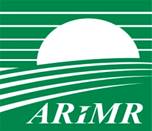 Agencja Restrukturyzacji i Modernizacji RolnictwaWniosek o udzielenie pomocy z tytułu zaprzestania produkcji wieprzowiny posiadaczom świń utrzymującym nie więcej niż 50 świńWypełnia ARiMRPotwierdzenie przyjęcia przez Biuro Powiatowe ARiMR /pieczęć/………………………………………………………………………Znak sprawyData i czas (godzina, minuty) przyjęcia, podpis……………………………………………………………………….Numer wnioskuData i czas (godzina, minuty) przyjęcia, podpis           wniosek                     korekta wniosku2)                           zmiana wniosku3)                           wycofanie wniosku3)Numer identyfikacyjny nadany w trybie przepisów o krajowym systemie ewidencji producentów, ewidencji gospodarstw rolnych oraz ewidencji wniosków o przyznanie płatnościImię i nazwisko / Nazwa wnioskodawcy…………………………………………………………………………………………………………………………………….Imię i nazwisko / Nazwa wnioskodawcy…………………………………………………………………………………………………………………………………….Imię i nazwisko / Nazwa wnioskodawcy…………………………………………………………………………………………………………………………………….Adres miejsca zamieszkania/siedziby wnioskodawcy ……………………………………………………………………..(miejscowość)……………………………………………………………………..(ulica / nr domu / nr lokalu)      (kod pocztowy)                      (poczta)Adres miejsca zamieszkania/siedziby wnioskodawcy ……………………………………………………………………..(miejscowość)……………………………………………………………………..(ulica / nr domu / nr lokalu)      (kod pocztowy)                      (poczta)Adres do korespondencji (wypełnić w przypadku, gdy jest inny niż w pkt 2)……………………………………………………………………..(miejscowość)……………………………………………………………………..(ulica / nr domu / nr lokalu)      (kod pocztowy)                      (poczta)PESEL (wypełnia osoba fizyczna)PESEL (wypełnia osoba fizyczna)NIP *Nr KRS ** REGON (o ile został nadany)8. Kod kraju       Numer paszportu lub innego dokumentu stwierdzającego tożsamość          (wypełnia osoba nieposiadająca obywatelstwa polskiego)8. Kod kraju       Numer paszportu lub innego dokumentu stwierdzającego tożsamość          (wypełnia osoba nieposiadająca obywatelstwa polskiego)NIP *Nr KRS ** REGON (o ile został nadany)Nr telefonu **:  Adres e-mail: **Adres e-mail: *** Pole nieobowiązkowe dla osób fizycznych objętych rejestrem PESEL nieprowadzących działalności gospodarczej lub niebędących zarejestrowanymi podatnikami podatku od towarów i usług (VAT)** Pole nieobowiązkowe* Pole nieobowiązkowe dla osób fizycznych objętych rejestrem PESEL nieprowadzących działalności gospodarczej lub niebędących zarejestrowanymi podatnikami podatku od towarów i usług (VAT)** Pole nieobowiązkowe* Pole nieobowiązkowe dla osób fizycznych objętych rejestrem PESEL nieprowadzących działalności gospodarczej lub niebędących zarejestrowanymi podatnikami podatku od towarów i usług (VAT)** Pole nieobowiązkoweDane dotyczące wszystkich siedzib stad świń posiadanych przez wnioskodawcę Dane dotyczące wszystkich siedzib stad świń posiadanych przez wnioskodawcę Numer siedziby stada świń                                       Adres siedziby:……………………………………………………………………………..(miejscowość / ulica / nr)……………………………………           …………..…….……………..(gmina )                                             (powiat)    (kod pocztowy)                             (poczta)Numer siedziby stada świń                                       Adres siedziby:……………………………………………………………………………..(miejscowość / ulica / nr)……………………………………           …………..…….……………..(gmina )                                             (powiat)     (kod pocztowy)                          (poczta)Numer siedziby stada świń                                       Adres siedziby:……………………………………………………………………………..(miejscowość / ulica / nr)……………………………………           …………..…….……………..(gmina )                                             (powiat)      (kod pocztowy)                            (poczta)Numer siedziby stada świń                                       Adres siedziby:……………………………………………………………………………..(miejscowość / ulica / nr)……………………………………           …………..…….……………..(gmina )                                             (powiat)      (kod pocztowy)                            (poczta)Numer siedziby stada świń                                       Adres siedziby:……………………………………………………………………………..(miejscowość / ulica / nr)……………………………………           …………..…….……………..(gmina )                                             (powiat)      (kod pocztowy)                            (poczta)Wnioskuję o udzielenie pomocy w odniesieniu do siedziby stada, której dotyczy decyzja administracyjna nakazująca zabicie lub ubój świń oraz zakazująca utrzymywania świń  w gospodarstwie:Wnioskuję o udzielenie pomocy w odniesieniu do siedziby stada, której dotyczy decyzja administracyjna nakazująca zabicie lub ubój świń oraz zakazująca utrzymywania świń  w gospodarstwie:Oświadczam, że:z tytułu nieutrzymywania świń nie ubiegam się i nie przyznano mi pomocy finansowej z budżetu państwa, ubezpieczenia lub budżetu Unii Europejskiej, w odniesieniu do siedziby stada wskazanej w pkt 2 części IV niniejszego wniosku;wszystkie dane podane we wniosku oraz w załącznikach do niego są prawdziwe i zgodne ze stanem faktycznym oraz zostały podane przeze mnie dobrowolnie;znane mi są warunki otrzymania pomocy określone w rozporządzeniu wykonawczym Komisji (UE) 2017/1536 z dnia 11 września 2017 r. w sprawie środka nadzwyczajnego w formie pomocy gospodarstwom utrzymującym nie więcej niż 50 świń i znajdującym się na określonych obszarach Polski w przypadku wstrzymania produkcji wieprzowiny z powodu nowych wymagań związanych z afrykańskim pomorem świń (Dz. Urz. UE L 234 z 12.09.2017, str. 1) oraz rozporządzeniu Rady Ministrów z dnia 28 listopada 2017 r. w sprawie realizacji przez Agencję Restrukturyzacji i Modernizacji Rolnictwa zadań związanych z ustanowieniem środka nadzwyczajnego polegającego na udzieleniu pomocy posiadaczom świń utrzymujących nie więcej niż 50 świń (Dz. U. z 2017 r. poz. 2272);znane mi są skutki składania fałszywych oświadczeń, wynikające z art. 297 § 1 Kodeksu karnego;oświadczam, że w przypadku złożenia przeze mnie w niniejszym wniosku niepełnych lub nieprawdziwych informacji, nie będę zgłaszał wobec Agencji żadnych roszczeń z tytułu nieotrzymania pomocy finansowej z tytułu zaprzestania produkcji wieprzowiny posiadaczom świń utrzymującym nie więcej niż 50 świń;w przypadku stwierdzenia przez ARiMR, iż informacje są nieprawdziwe albo nierzetelne, zobowiązuję się do zwrotu środków finansowych w tej części, która została w wyniku zaistnienia przynajmniej jednej z powyższych okoliczności pobrana nienależnie lub w nadmiernej wysokości albo wykorzystana niezgodnie z przeznaczeniem, wraz z odsetkami w wysokości określonej jak dla zaległości podatkowych liczonymi od daty przekazania przez Agencję środków finansowych na rachunek wnioskodawcy, do daty ich zwrotu na rachunek Agencji;oświadczam, że zwrot środków finansowych pobranych nienależnie lub w nadmiernej wysokości albo wykorzystanych niezgodnie z przeznaczeniem nastąpi po uprzednim doręczeniu wezwania Agencji wskazującym termin oraz numer rachunku bankowego, na który mam zwrócić środki finansowe;oświadczam, że udzielono mi informacji, że w przypadku niewykonania obowiązku zwrotu wynikającego z pkt 6 i pkt 7, Agencja będzie dochodzić należności na drodze postępowania sądowego.Przyjmuję do wiadomości, że:moje dane mogą być przetwarzane przez organy audytowe i dochodzeniowe Unii Europejskiej i państw członkowskich                             dla zabezpieczenia interesów finansowych Unii.informacja o przyznaniu mi pomocy z publicznych środków finansowych, w tym przyznana mi kwota płatności z tytułu udzielonej pomocy w ramach działania „Udzielenie pomocy z tytułu zaprzestania produkcji wieprzowiny posiadaczom świń utrzymującym nie więcej niż 50 świń” realizowanego na podstawie Rozporządzenia Rady Ministrów z dnia 28 listopada 2017 r. w sprawie realizacji przez Agencję Restrukturyzacji i Modernizacji Rolnictwa zadań związanych z ustanowieniem środka nadzwyczajnego polegającego na udzieleniu pomocy posiadaczom świń utrzymującym nie więcej niż 50 świń, będzie publikowana na stronie internetowej MRiRW.ARiMR nie ponosi odpowiedzialności za czynności dokonane w oparciu o nieprawdziwe lub nieaktualne informacje wynikające                                ze złożonego wniosku.Data i podpis wnioskodawcy ubiegającego się o przyznanie pomocy              (dzień-miesiąc-rok)                                                                                                                                                                                                  …...…….…………………………………………………………………                                                                                     Czytelny podpis wnioskodawcy lub osoby (osób) upoważnionej (upoważnionych) do reprezentowania wnioskodawcyOświadczam, że zostałem poinformowana(-y) i zrozumiałem, że:administratorem moich danych osobowych jest Agencja Restrukturyzacji i Modernizacji Rolnictwa z siedzibą w Warszawie,                              Al. Jana Pawła II 70, 00-175 Warszawa;w sprawach dotyczących przetwarzania moich danych osobowych mogę kontaktować się z administratorem  danych osobowych poprzez adres e-mail: info@arimr.gov.pl lub pisemnie na adres korespondencyjny Centrali Agencja Restrukturyzacji i Modernizacji Rolnictwa,  ul. Poleczki 33, 02-822 Warszawa;administrator danych wyznaczył inspektora ochrony danych osobowych, z którym można kontaktować się w sprawach dotyczących przetwarzania danych osobowych oraz korzystania z praw związanych z przetwarzaniem danych, poprzez adres e-mail: iod@arimr.gov.pl lub pisemnie na adres korespondencyjny administratora danych, wskazany w pkt 2;zebrane dane osobowe będą przetwarzane przez administratora danych na podstawie art. 6 ust. 1 lit. c) Rozporządzenia Parlamentu Europejskiego i Rady (UE) 2016/679 z dnia 27 kwietnia 2016 r. w sprawie ochrony osób fizycznych w związku z przetwarzaniem danych osobowych i w sprawie swobodnego przepływu takich danych oraz uchylenia dyrektywy 95/46/WE – ogólne rozporządzenie o ochronie danych [Dz. U.UE.L 2016.119.1], dalej „Rozporządzenie”, gdy jest to niezbędne do wypełnienia obowiązku prawnego ciążącego na administratorze danych (dane obowiązkowe) lub art. 6 ust. 1 lit. a) Rozporządzenia, tj. na podstawie odrębnej zgody na przetwarzanie danych osobowych, która obejmuje zakres danych szerszy, niż to wynika z powszechnie obowiązującego prawa (dane nieobowiązkowe);zebrane dane osobowe o których mowa w pkt.4) będą przetwarzane przez administratora danych w celu przyznania pomocy finansowej i płatności w ramach mechanizmu „Udzielanie pomocy z tytułu zaprzestania produkcji wieprzowiny posiadaczom świń utrzymującym nie więcej niż 50 świń realizowanego na podstawie Rozporządzenia Rady Ministrów z dnia 28 listopada 2017 r.                     w sprawie realizacji przez Agencję Restrukturyzacji i Modernizacji Rolnictwa zadań związanych z ustanowieniem środka nadzwyczajnego polegającego na udzieleniu pomocy posiadaczom świń utrzymującym nie więcej niż 50 świń (Dz.U. z 2017 r. poz. 2272);zebrane dane osobowe mogą być udostępniane podmiotom publicznym uprawnionym do przetwarzania danych osobowych                                    na podstawie przepisów powszechnie obowiązującego prawa oraz podmiotom przetwarzającym dane osobowe na zlecenie administratora w związku z wykonaniem powierzonego im zadania w drodze zawartej umowy, np. dostawcom IT;dane osobowe zebrane na podstawie art. 6 ust.1 lit. a) lub art. 6 ust.1 lit. c), będą przetwarzane przez administratora danych w celu przyznania pomocy w ramach działania „Udzielenie pomocy z tytułu zaprzestania produkcji wieprzowiny posiadaczom świń utrzymującym nie więcej niż 50 świń”. Okres przechowywania danych może zostać każdorazowo przedłużony o okres przedawnienia roszczeń, jeżeli przetwarzanie danych będzie niezbędne do dochodzenia roszczeń lub do obrony przed takimi roszczeniami przez administratora danych. Ponadto, okres przechowywania danych może zostać przedłużony na okres potrzebny do przeprowadzenia archiwizacji;dane osobowe zebrane na podstawie art. 6 ust. 1 lit. a) Rozporządzenia, tj. odrębnej zgody na przetwarzanie danych osobowych, będą przetwarzane przez okres przyznawania pomocy finansowej w ramach  mechanizmu „Udzielenie pomocy z tytułu zaprzestania produkcji wieprzowiny posiadaczom świń utrzymującym nie więcej niż 50 świń” lub do czasu jej odwołania;przysługuje mi prawo dostępu do moich danych osobowych oraz prawo ich sprostowania, usunięcia, ograniczenia przetwarzania oraz prawo do przenoszenia danych;w przypadkach, w których przetwarzanie moich danych osobowych odbywa się na podstawie art. 6 ust. 1 lit. a) Rozporządzenia,                              tj. na podstawie odrębnej zgody na przetwarzanie danych osobowych, przysługuje mi prawo do odwołania tej zgody lub zmiany                          w dowolnym momencie, bez wpływu na zgodność z prawem przetwarzania, którego dokonano na podstawie zgody przed                                       jej odwołaniem;w przypadku uznania, że przetwarzanie danych osobowych narusza przepisy Rozporządzenia, przysługuje mi prawo wniesienia skargi do Prezesa Urzędu Ochrony Danych Osobowych;udostępnione przeze mnie dane mogą być przetwarzane w sposób zautomatyzowany, w tym również w formie profilowania, wynika                to z art. 13 ust. 2 pkt f)  Rozporządzenia; podanie we wniosku danych osobowych na podstawie art. 6 ust. 1 lit. c) Rozporządzenia, jest konieczne w celu przyznania pomocy                     z tytułu zaprzestania produkcji wieprzowiny posiadaczom świń utrzymującym nie więcej niż 50 świń, wynika z obowiązku ustawowego, a konsekwencją niepodania tych danych osobowych będzie pozostawienie wniosku bez rozpoznania.Data i podpis wnioskodawcy ubiegającego się o przyznanie pomocy              (dzień-miesiąc-rok)                                                                                                                                                                                                  ……….…………………………………………………………………                                                                                     Czytelny podpis wnioskodawcy lub osoby (osób) upoważnionej (upoważnionych) do reprezentowania wnioskodawcyData i podpis wnioskodawcy ubiegającego się o przyznanie pomocy                                                                                     ………………………………………………………(dzień-miesiąc-rok)                                                                           Czytelny podpis wnioskodawcy lub osoby (osób) upoważnionej (upoważnionych) do reprezentowania wnioskodawcyZobowiązuję się do:niezwłocznego informowania na piśmie Agencji Restrukturyzacji i Modernizacji Rolnictwa o:każdym fakcie, który może mieć wpływ na nienależne lub nadmierne przyznanie pomocy w ramach mechanizmu „Udzielanie pomocy z tytułu zaprzestania produkcji wieprzowiny posiadaczom świń utrzymującym nie więcej niż 50 świń”;każdej zmianie, która nastąpi w okresie od dnia złożenia niniejszego wniosku do dnia przyznania pomocy, w szczególności przyznania innej pomocy przez ARiMR lub instytucje, związanej z przedmiotem niniejszego wniosku,niezwłocznej aktualizacji danych w przypadku zaistnienia zmian dotyczących informacji podanych w niniejszym formularzu,umożliwienia wstępu osobom upoważnionym do wykonywania czynności kontrolnych na teren mojego gospodarstwa, 
a także okazania dokumentów potwierdzających dane zawarte we wniosku;udzielania na piśmie wszelkich informacji niezbędnych do wyjaśnienia wątpliwości zgłaszanych przez Agencję         Prawnego1.Data podpisania wniosku                            (dzień-miesiąc-rok)Czytelny podpis wnioskodawcy lub osoby (osób) upoważnionej (upoważnionych) do reprezentowania wnioskodawcy….…………..………………………………………………………………………………wstawić „X” we właściwe polekorekta na wezwanie kierownika BPzmiana/wycofanie z inicjatywy wnioskodawcyWnioskodawca, w zależności od sposobu wykonania decyzji powiatowego lekarza weterynarii nakazującej zabicie lub ubój świń oraz zakazującej utrzymywania świń w gospodarstwie, zobowiązany jest załączyć do wniosku oświadczenie, o którym mowa w ppkt a), kopie świadectw zdrowia, o których mowa w  ppkt b) oraz odpowiednie typy dokumentów wymienionych w ppkt c)-f) w celu potwierdzenia wykonania decyzji powiatowego lekarza weterynarii oraz dokonanych przemieszczeń zwierząt w bazie danych Identyfikacji i Rejestracji Zwierząt. W przypadku ubiegania się oddzielnie o pomoc w odniesieniu do więcej niż jednej siedziby stada, Oświadczenie … należy złożyć oddzielnie dla każdej siedziby.